      What is GDPR?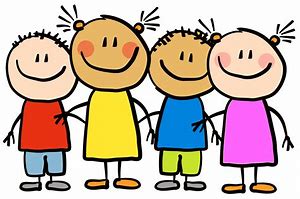 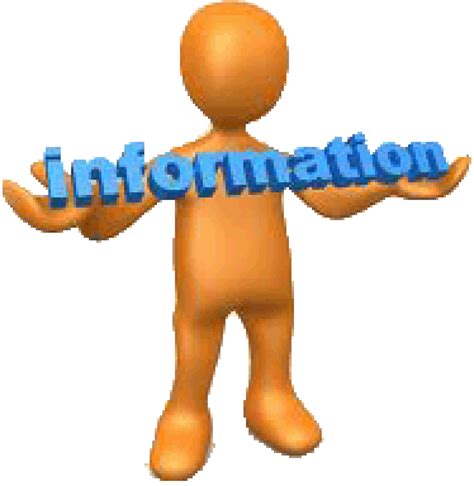 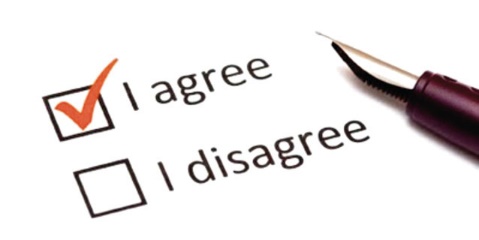 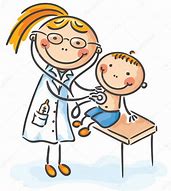 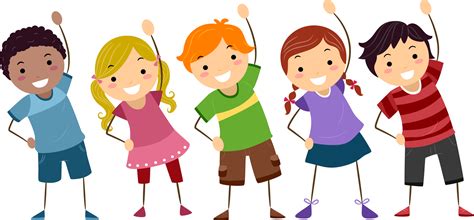 